Саврадий Тадий ТадиевичExperience:Documents and further information:ВЕСЬ ПАКЕТ ДОКУМЕНТОВ МОТОРИСТА ПЕРВОГО КЛАССАPosition applied for: Motorman 1st classDate of birth: 15.01.1965 (age: 52)Citizenship: UkraineResidence permit in Ukraine: NoCountry of residence: UkraineCity of residence: IzmailPermanent address: Бендерская 11Contact Tel. No: +38 (067) 607-38-84E-Mail: tolik_1715@mfil.ruU.S. visa: NoE.U. visa: NoUkrainian biometric international passport: Not specifiedDate available from: 15.08.2009English knowledge: PoorMinimum salary: 1800 $ per monthPositionFrom / ToVessel nameVessel typeDWTMEBHPFlagShipownerCrewingMotorman 1st class25.03.2008-22.08.2008АСТРАХАНЬGeneral Cargo3000-УКРАИНАУДП&mdash;Motorman 1st class15.05.2007-12.12.2007СОФИЯGeneral Cargo3000-УКРАИНАУДП&mdash;Motorman 1st class28.08.2006-02.02.2007ПЕРЬМGeneral Cargo2700-УКРАИНКАУДП&mdash;Motorman 1st class26.12.2005-03.05.2006К.БОЖЕНКОGeneral Cargo2500-УКРАИНАУДП&mdash;Motorman 1st class10.04.2005-22.08.2005ВЕНАMulti-Purpose Vessel2500-УКРАИНАИЗМАИЛ УДП&mdash;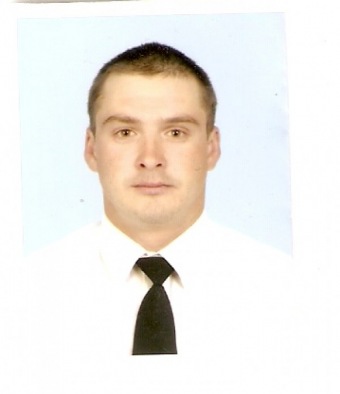 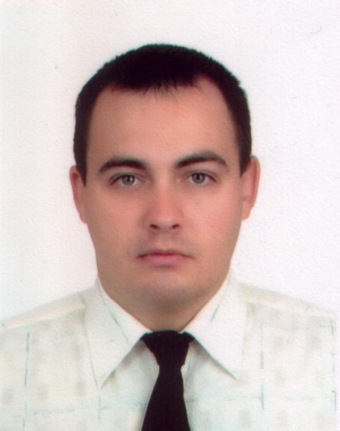 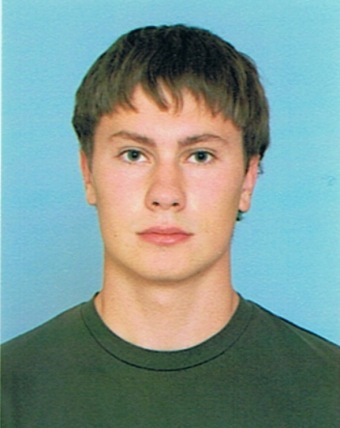 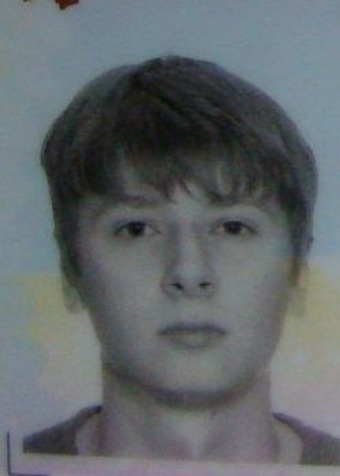 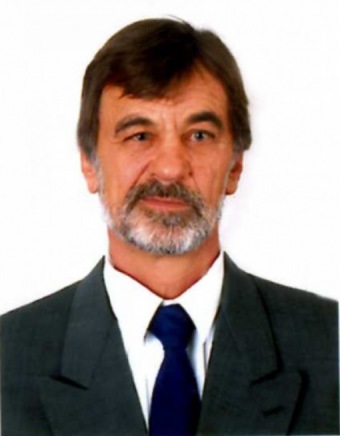 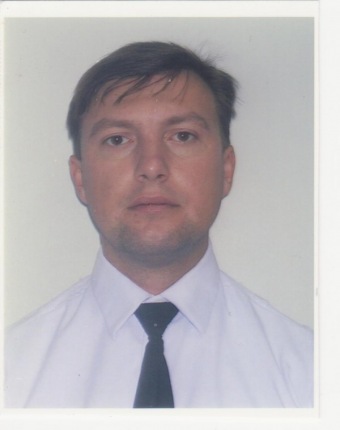 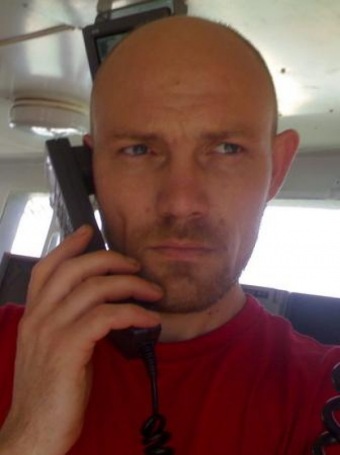 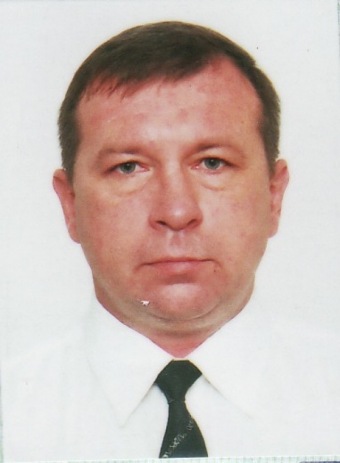 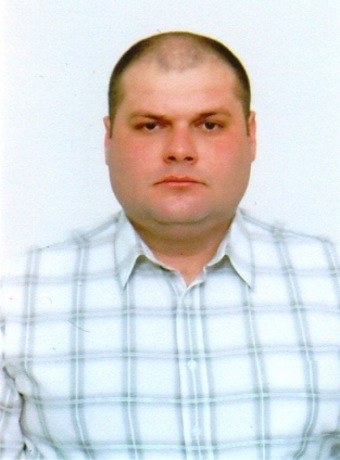 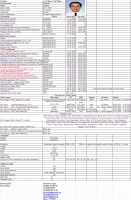 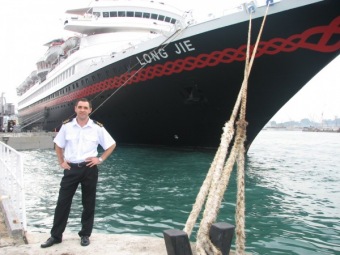 